												Datum:_______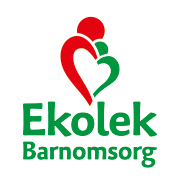 Ansökan barnomsorg Ekolek Barnomsorg ABJag önskar placering från och med år/mån/dag; ____________

Behov av Omsorgstid snitt/vecka: _______________________		Grund för placering	Arbete/studierFöräldraledigArbetslösUppgifter om barnUppgifter om vårdnadshavare 1Uppgifter om vårdnadshavare 2Ekolek Barnomsorg AB vill att du samtycker att vi får behandla personuppgifter om er som vårdnadshavare och ditt barn i och med er ansökan till Ekolek Barnomsorg samt under ditt/dina barns tid som inskrivet barn hos Ekolek Barnomsorg.De uppgifter vi avser att samla in och behandla är namn, ålder, adress, telefonnummer, mejladress, personnummer, civilstånd, antal barn, barnens namn, barnens ålder, familjens disponibla inkomst.Vi behöver uppgifterna för att kunna ha ditt barn inskrivet hos oss. Uppgifterna kommer endast att behandlas av oss inom företaget samt ev av den kommun barnet är skrivet i. Du har enligt 26 § personuppgiftslagen (1998:204) rätt att gratis, en gång per kalenderår, efter skriftligt undertecknad ansökan ställd till oss, få besked om vilka personuppgifter om dig som vi behandlar och hur vi behandlar dessa. Du har också rätt att enligt 28 § personuppgiftslagen begära rättelse i fråga om personuppgifter som vi behandlar om dig.Jag samtycker till att Ekolek Barnomsorg AB behandlar personuppgifter om oss i enlighet med det ovanstående.



Vårdnadshavare 1	: 	




.............................................
Ort och datum.............................................
Namnförtydligande

Vårdnadshavare 2:




.............................................
Ort och datum.............................................
NamnförtydligandeNamnPersonnummerNamnPersonnummerNamnPersonnummerNamnNamnPersonnummerAdressTelefon botadTelefon mobilTelefon mobilTelefon arbeteEpostEpostArbetsplats/skolaArbetsplats/skolaArbets- skoltidNamnNamnPersonnummerAdressTelefon botadTelefon mobilTelefon mobilTelefon arbeteEpostEpostArbetssplats/skolaArbetssplats/skolaArbets- skoltid